BON DE COMMANDE CALENDRIERS 2019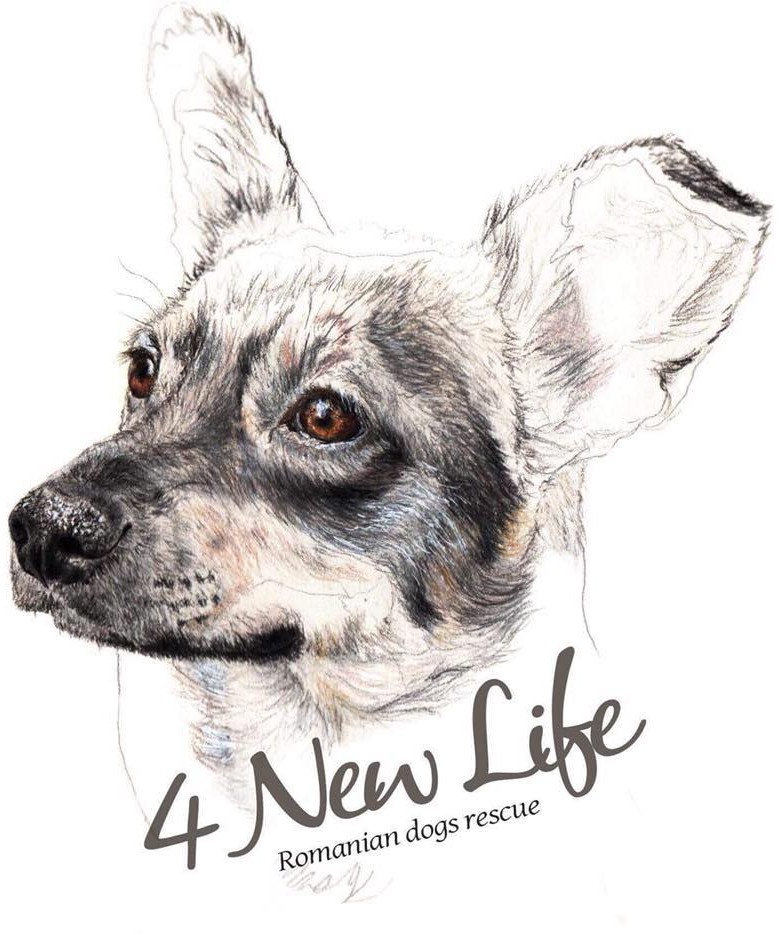 Page 1/1RéférenceDésignationQuantitéPrix TTCTotal TTC Netà payer (€)Total TTC Netà payer (€)Total TTC Netà payer (€)Total TTC Netà payer (€)Total TTC Netà payer (€)Total TTC Netà payer (€)Total TTC Netà payer (€)Total TTC Netà payer (€)